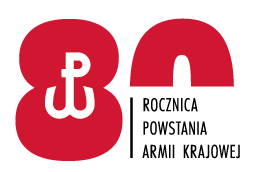                                                                                                                                    Zgierz, 30 czerwca 2022r.Do Wykonawców                          Dotyczy: informacji o wyborze oferty najkorzystniejszej w zakresie zadań nr 6 i 7  w post. 57/ZP/22.
Zamawiający, 31 Wojskowy Oddział Gospodarczy z siedzibą w Zgierzu przy 
ul. Konstantynowskiej 85 w Zgierzu, działając na podstawie art. 253 ust. 2 ustawy 
z dnia 11 września 2019 r. Prawo Zamówień Publicznych (Dz.U. z 2021 r., poz. 2269)  zwanej dalej ustawą Pzp, zawiadamia, że w postępowaniu o udzielenie zamówienia publicznego prowadzonym w trybie podstawowym  pn.DOSTAWA ŚRODKÓW CZYSTOŚCI I SPRZĘTU GOSPODARCZEGO ORAZ ŚRODKÓW DO HIGIENIZACJI OBIEKTÓW BLOKU ŻYWIENIOWEGO– nr sprawy 57/ZP/22 – dot. zadań nr 6 i 7 dokonał wyboru oferty najkorzystniejszej:Uzasadnienie:Wybrane oferty spełniają wymagania Zamawiającego określone w treści dokumentów zamówienia. Oferta złożona przez Wykonawców jest ofertą nie podlegającą  odrzuceniu 
i uzyskała największą liczbę punktów stanowiącą sumę punktów w podanych kryteriach oceny ofert: Cena - 60 punktów, termin dostawy - 40 punktów. Są ofertami najkorzystniejszymi w rozumieniu art. 239 ustawy Pzp. Zestawienie złożonych ofert w zakresie zadań nr 6 i 7 przedstawia tabela:                                             Z upoważnienia KOMENDANTA 31.WOJSKOWEGO ODDZIAŁU GOSPODARCZEGOW Zgierzu                                                                           ppłk Sławomir JĘDRZEJEWSKI                                                                                      z-ca KomendantaA.Majewska/SZP/261 442 10030.06.2022 r.T2712B5Nr ofertyNazwa i adres Wykonawcy                      Nr zadania1MS SERVICE s.c. 
Marcin Siekierka, Tomasz SysiakUl. Bronisława Czecha 1904-555 WarszawaZadanie 6 5PPH TESS Małgorzata i Sławomir Maksymowicz Sp.K.Ul. Gen. Okulickiego 373-102 StargardZadanie 7 Nr ofertyNazwa i adres WykonawcyCena ofertowa brutto (zł)pkt.Termin dostawypkt.Razem punkty1MS SERVICE s.c. 
Marcin Siekierka, Tomasz SysiakUl. Bronisława Czecha 1904-555 WarszawaZad. 6 – 60 pktZad. 7 – 43,80 pktZad. 6 – 40 pktZad. 7 – 40 pktZad. 6 – 100 pktZad. 7 – 83,80 pkt5PPH TESS Małgorzata i Sławomir Maksymowicz Sp.K.Ul. Gen. Okulickiego 373-102 StargardZad. 7 – 60 pktZad. 7 – 40 pktZad. 7 – 100 pkt